							Nowogród Bobrzański, 14 czerwiec 2022r.GKIII.6220.22.2020.MS/MJSPOSTANOWIENIENa podstawie art. 123 ustawy z dnia 14 czerwca 1960 r. Kodeks postępowania administracyjnego (t. j. Dz. U. z 2021 r. poz. 735), w związku z ustaniem przyczyn określonych w art. 63 ust. 5 ustawy z dnia 3 października 2008 r. o udostępnianiu informacji o środowisku i jego ochronie, udziale społeczeństwa w ochronie środowiska oraz o ocenach oddziaływania na środowisko (t.j. Dz. U. 2022 r. poz. 1029.), tj. przedłożeniem przez ZENIT ENERGY Sp. z o.o. ul. Górna 5, 10-040 Olsztyn w dniu 17 marca 2022r. w Urzędzie Miejskim w Nowogrodzie Bobrzańskim opracowanego raportu  o oddziaływaniu przedsięwzięcia na środowiskopostanawiampodjąć postępowanie w sprawie wydania decyzji o środowiskowych uwarunkowaniach dla przedsięwzięcia polegającego na: „Budowie instalacji fotowoltaicznej o mocy do 90 MW i wysokości do 3 m, na działkach 11/6, 16/6, położonych w obrębie Pierzwin, gmina Nowogród Bobrzański, powiat zielonogórski, woje. lubuskie”, zawieszone Postanowieniem Burmistrza Nowogrodu Bobrzańskiego znak: GKIII.6220.22.2020.MS z dnia 8 stycznia 2021 r.UZASADNIENIEBurmistrz Nowogrodu Bobrzańskiego, postanowieniem GKIII.6220.22.2020.MS z dnia 
8 stycznia 2021 r., po zasięgnięciu opinii Regionalnego Dyrektora Ochrony Środowiska w Gorzowie Wielkopolskim, Państwowego Powiatowego Inspektora Sanitarnego w Zielonej Górze oraz Dyrektora Państwowego Gospodarstwa Wodnego Wody Polskie Zarządu Zlewni w Zielonej Górze nałożył na inwestora obowiązek przeprowadzenia oceny oddziaływania przedsięwzięcia na środowisko dla planowanego przedsięwzięcia polegającego na: „Budowie instalacji fotowoltaicznej o mocy do 90 MW i wysokości do 3 m, na działkach 11/6, 16/6, położonych w obrębie Pierzwin, gmina Nowogród Bobrzański, powiat zielonogórski, woje. lubuskie”  jako dla przedsięwzięcia mogącego potencjalnie znacząco oddziaływać na środowisko oraz sporządzenia raportu o oddziaływaniu przedsięwzięcia na środowisko w zakresie ustalonym w art. 66 ustawy z dnia 3 października 2008 r. o udostępnianiu informacji o środowisku i jego ochronie, udziale społeczeństwa w ochronie środowiska oraz o ocenach oddziaływania na środowisko (t.j. Dz. U. z 2020 r. poz. 283 ze zm.).W dniu 17 marca 2022 r. w siedzibie Urzędu Miejskiego w Nowogrodzie Bobrzańskim, inwestor ZENIT ENERGY Sp. z o.o. ul. Górna 5, 10-040 Olsztyn pismem z dnia 15 marca 2022r. przedłożył wymagany raport o oddziaływaniu przedmiotowego przedsięwzięcia na środowisko.Mając na uwadze, iż ustąpiły przyczyny uzasadniające zawieszenie postępowania administracyjnego w sprawie wydania decyzji o środowiskowych uwarunkowaniach zgody na realizację przedsięwzięcia, o których mowa w art. 63 ust. 5 ustawy z dnia 3 października 2008 r. o udostępnianiu informacji o środowisku i jego ochronie, udziale społeczeństwa w ochronie środowiska oraz o ocenach oddziaływania na środowisko (t.j. Dz. U. z 2021 r. poz. 2373 ze zm.), postanowiono jak w sentencji niniejszego postanowienia.									Z up. Burmistrza									Mgr inż. Mirosław Walencik									Zastępca BurmistrzaPOUCZENIENa niniejsze postanowienie nie służy zażalenia.Otrzymują:ZENIT ENERGY Sp. z o.o.ul. Górna 510-040 OlsztynStrony postępowania poprzez obwieszczenie zgodnie z art. 49 k.p.a.A/aDo wiadomości:Regionalny Dyrektor Ochrony Środowiskaul. Jagiellończyka 1366-400 Gorzów WielkopolskiPaństwowy Powiatowy Inspektor Sanitarnyul. Jasna 1065-470 Zielona GóraPaństwowe Gospodarstwo Wodne Wody PolskieZarząd Zlewni w Zielonej Górzeul. Ptasia 2B65-514 Zielona Góra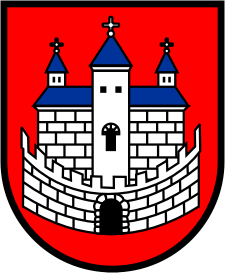 Burmistrz Nowogrodu BobrzańskiegoBurmistrz Nowogrodu BobrzańskiegoBurmistrz Nowogrodu Bobrzańskiegoul. J. Słowackiego 11      66-010 Nowogród Bobrzański NIP: 9291004928
e-mail: now.bobrz.um@post.pl
web: www.nowogrodbobrz.plDni i godziny urzędowania: Poniedziałek  8.00-16.00wtorek - piątek.7.00 – 15.00Nr telefonów i faksów:   Centrala   68 329-09-62Fax             68 329-09-62Nr telefonów i faksów:   Centrala   68 329-09-62Fax             68 329-09-62